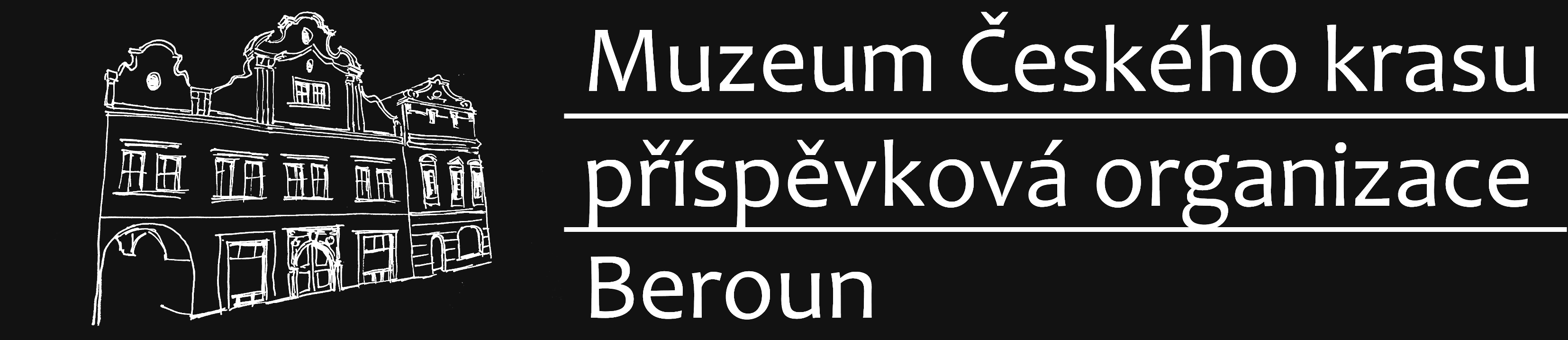 Objednávka č: 42/00065293/2021                                                         						                            V Berouně dne 24. 2. 2021 Odběratel:	                                                               	Dodavatel: Muzeum Českého krasu,                                              	EMPORO, s.r.o.	příspěvková organizace		                                          	Prosecká 2490/63a			Husovo náměstí 87/2                                                             	Libeň266 01 Beroun                                                                         	180 00 Praha 8		Česká republika                                                                       	Česká republikaIČ: 00065293	IČ: 28372158 DIČ: CZ00065293, nejsme plátci daně	DIČ: CZ28372158Číslo účtu: 1935131/0100 KB Beroun	Číslo účtu: xxxxxxxxxxxxxxxxxxxx  Způsob úhrady:	převodem					Kontakt: 	Kontakt: www.muzeum-beroun.cz	www.emporo.cze-mail:  xxxxx@xxxxx	e-mail: xxxxx@xxxxx.cztelefon: xxxxx	telefon: xxxxx         vyřizuje: xxxxx, tel. xxxxx	vyřizuje: xxxxxxxxxx@xxxx.cz                                                          	xxxxx@xxxxx.czObjednáváme u Vás: Závazně objednáváme vybavení do depozitáře – doplňkový mobiliář (mobilní vozíky a další zboží) v souladu a na základě vaší nabídky vystavené dne 19.2.2021 vedené pod vaším  číslem: N-CZ014914/01 (viz příloha této objednávky).  Dodání na adresu objednatele nejpozději do 1.7.2021.Smluvní podmínky = Všeobecné obchodní podmínky dodavatele tvoří nedílnou součást této objednávky.Smluvní cena bez DPH: 72 057,60 KčSmluvní cena s DPH: 87 189,70 KčTato odběratelem odeslaná objednávka na e-mailovou adresu dodavatele nabývá:platnosti dnem obdržení potvrzení objednávky dodavatelem, které musí obsahovat rekapitulaci objednávky s předmětem objednávky, označením smluvních stran a cenu. Účinnosti nabývá dnem zveřejnění v registru smluv souladu se zákonem č. 340/2015 Sb., o zvláštních podmínkách účinnosti některých smluv, uveřejňování těchto smluv a o registru smluv (zákon o registru smluv), ve znění pozdějších předpisů. Uveřejnění zajistí Odběratel a dodavatele bude informovat.Děkujeme za spolupráci.S pozdravem 			RNDr. Karin Kriegerbecková, PhD.				ředitelka 